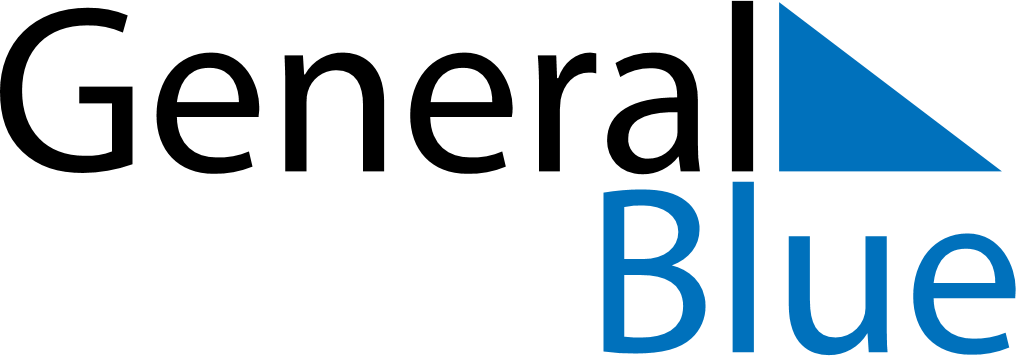 December 2019December 2019December 2019ZimbabweZimbabweSUNMONTUEWEDTHUFRISAT12345678910111213141516171819202122232425262728Unity DayChristmas DayBoxing Day293031